A képen a Svalbardi Globális Magtár bejárata látható.Olvasd el a cikket, és rajzold a bejárat mögé, hogy a leírtak alapján milyennek képzeled a magbankot!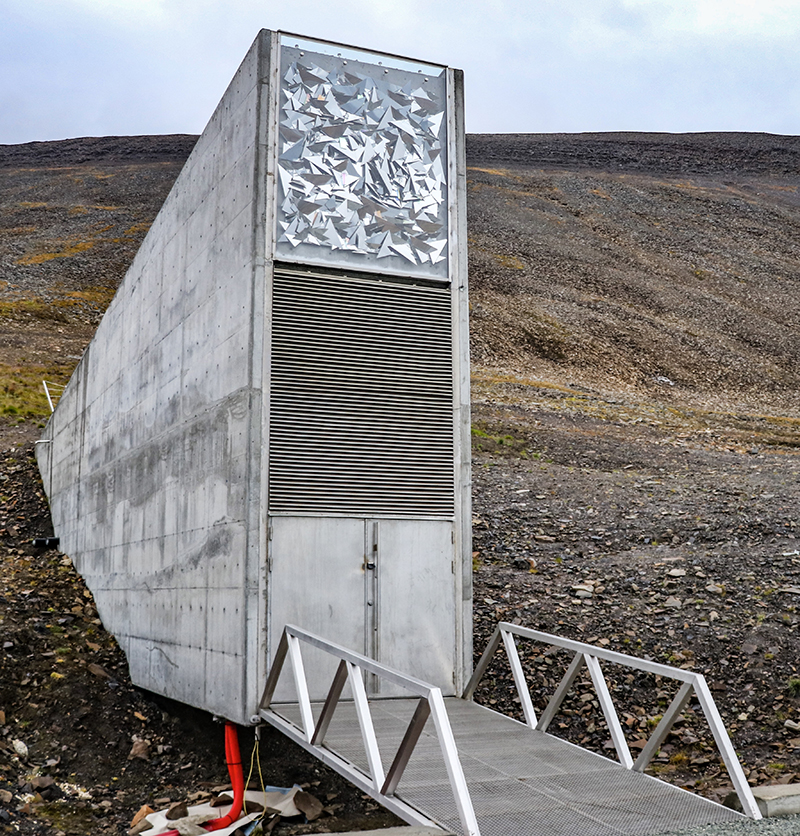 